РЕПУБЛИКА БЪЛГАРИЯ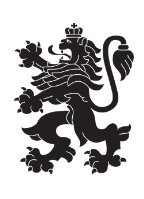 Министерство на земеделието и хранитеОбластна дирекция „Земеделие“ – гр.ПазарджикЗ   А   П   О   В   Е   Д№ РД-04-152/ 29.09.2023 г.МИЛЕНА ВЪЛЧИНОВА – директор на областна дирекция „Земеделие” гр. Пазарджик, след като разгледах, обсъдих и оцених доказателствения материал по административната преписка за землището на с. Злокучене, община Септември, област Пазарджик, за стопанската 2023– 2024 г., а именно: заповед № РД 07-55/04.08.2023 г., по чл. 37в, ал. 1 ЗСПЗЗ, за създаване на комисия, доклада на комисията и приложените към него: служебно разпределение, проекта на картата за разпределение на масивите за ползване в землището, проекта на регистър към картата, които са неразделна част от служебното разпределение, както и всички останали документи по преписката,  за да се произнеса установих от фактическа и правна страна следното:І. ФАКТИЧЕСКА СТРАНА1) Заповедта на директора на областна дирекция „Земеделие” гр. Пазарджик № РД - 07-55/04.08.2023 г., с която е създадена комисията за землището на с. Злокучене,  община Септември област Пазарджик, е издадена до 05.08.2023 г., съгласно разпоредбата на чл. 37в, ал. 1 ЗСПЗЗ.2) Изготвен е доклад на комисията.Докладът съдържа всички необходими реквизити и данни, съгласно чл. 37в, ал. 4 ЗСПЗЗ и чл. 72в, ал. 1 – 4 ППЗСПЗЗ.Към доклада на комисията по чл. 37в, ал. 1 ЗСПЗЗ са приложени служебното разпределение, проектът на картата на масивите за ползване в землището и проектът на регистър към нея.3) В предвидения от закона срок от комисията е изготвено служебно разпределение на масивите за ползване в землището, което отговаря на изискванията на чл. 37в, ал. 3 и ал. 4 ЗСПЗЗ и чл. 74, ал. 1 – 4 ППЗСПЗЗ.Неразделна част от служебното разпределение са проектът на картата за разпределение на масивите за ползване в землището и регистърът към нея, който съдържа всички необходими и съществени данни, съгласно чл. 74, ал. 1 – 4 ППЗСПЗЗ.ІІ. ПРАВНА СТРАНАПроцедурата по сключване на споразумение между ползвателите/собствениците на земеделски земи (имоти), съответно за служебно разпределение на имотите в масивите за ползване в съответното землище, има законната цел за насърчаване на уедрено ползване на земеделските земи и създаване на масиви, ясно изразена в чл. чл. 37б и 37в ЗСПЗЗ, съответно чл.чл. 69 – 76 ППЗСПЗЗ.По своята правна същност процедурата за създаване на масиви за ползване в землището за съответната стопанска година е един смесен, динамичен и последователно осъществяващ се фактически състав. Споразумението между участниците е гражданскоправният юридически факт, а докладът на комисията, служебното разпределение на масивите за ползване и заповедта на директора на областната дирекция „Земеделие”, са административноправните юридически факти.Всички елементи на смесения фактически състав са осъществени, като са спазени изискванията на закона, конкретно посочени във фактическата част на заповедта.С оглед изложените фактически и правни доводи, на основание чл. 37в, ал. 4, ал. 5, ал. 6 и ал. 7 от ЗСПЗЗ, във връзка с чл. 75а, ал. 1, т. 1-3, ал. 2 от ППЗСПЗЗ,Р А З П О Р Е Д И Х:Въз основа на ДОКЛАДА на комисията:ОДОБРЯВАМ служебното разпределение на имотите по чл. 37в, ал. 3 ЗСПЗЗ, включително и за имотите по чл. 37в, ал. 3, т. 2 ЗСПЗЗ, с което са разпределени масивите за ползване в землището на село Злокучене, община Септември, област Пазарджик, за стопанската година 2023 -2024 година, считано от 01.10.2023 г. до 01.10.2024 г.ОДОБРЯВАМ картата на разпределените масиви за ползване в посоченото землище, както и регистърът към нея, които са ОКОНЧАТЕЛНИ за стопанската година, считано от 01.10.2023 г. до 01.10.2024 г.Заповедта, заедно с окончателните карта на масивите за ползване и регистър, да се обяви в кметство  село Злокучене и в сградата на общинската служба по земеделие гр. Септември, както и да се публикува на интернет страницата на община Септември и областна дирекция „Земеделие” гр. Пазарджик, в срок от 7 дни от нейното издаване.Ползвател на земеделски земи, на който със заповедта са определени за ползване за стопанската 2023 – 2024 г., земите по чл. 37в, ал. 3, т. 2 от ЗСПЗЗ, е ДЛЪЖЕН да внесе по банкова сметка, с IBAN BG34UBBS80023300251210  и BIC UBBSBGSF, на областна дирекция „Земеделие” гр. Пазарджик, паричната сума в размер на определеното средно годишно рентно плащане за землището, в срок ДО ТРИ МЕСЕЦА от публикуването на настоящата заповед. Сумите са депозитни и се изплащат от областна дирекция „Земеделие” гр. Пазарджик на провоимащите лица, в срок от 10 (десет) години.За ползвателите, които не са заплатили в горния срок паричните суми за ползваните земи по чл. 37в, ал. 3, т 2 ЗСПЗЗ, съгласно настоящата заповед, директорът на областна дирекция „Земеделие” издава заповед за заплащане на трикратния размер на средното годишно рентно плащане за землището. В седемдневен срок от получаването на заповедта ползвателите превеждат паричните суми по сметка на областна дирекция „Земеделие” гр. Пазарджик.Заповедта може да се обжалва в 14 дневен срок, считано от обявяването/публикуването й, чрез областна дирекция „Земеделие” гр. Пазарджик, по реда предвиден в АПК – по административен пред министъра на земеделието  и/или съдебен ред пред Районен съд гр. Пазарджик.Обжалването на заповедта не спира нейното изпълнение.

Милена Емилова Вълчинова (Директор)
28.09.2023г. 20:52ч.
ОДЗ-Пазарджик


Електронният подпис се намира в отделен файл с название signature.txt.p7s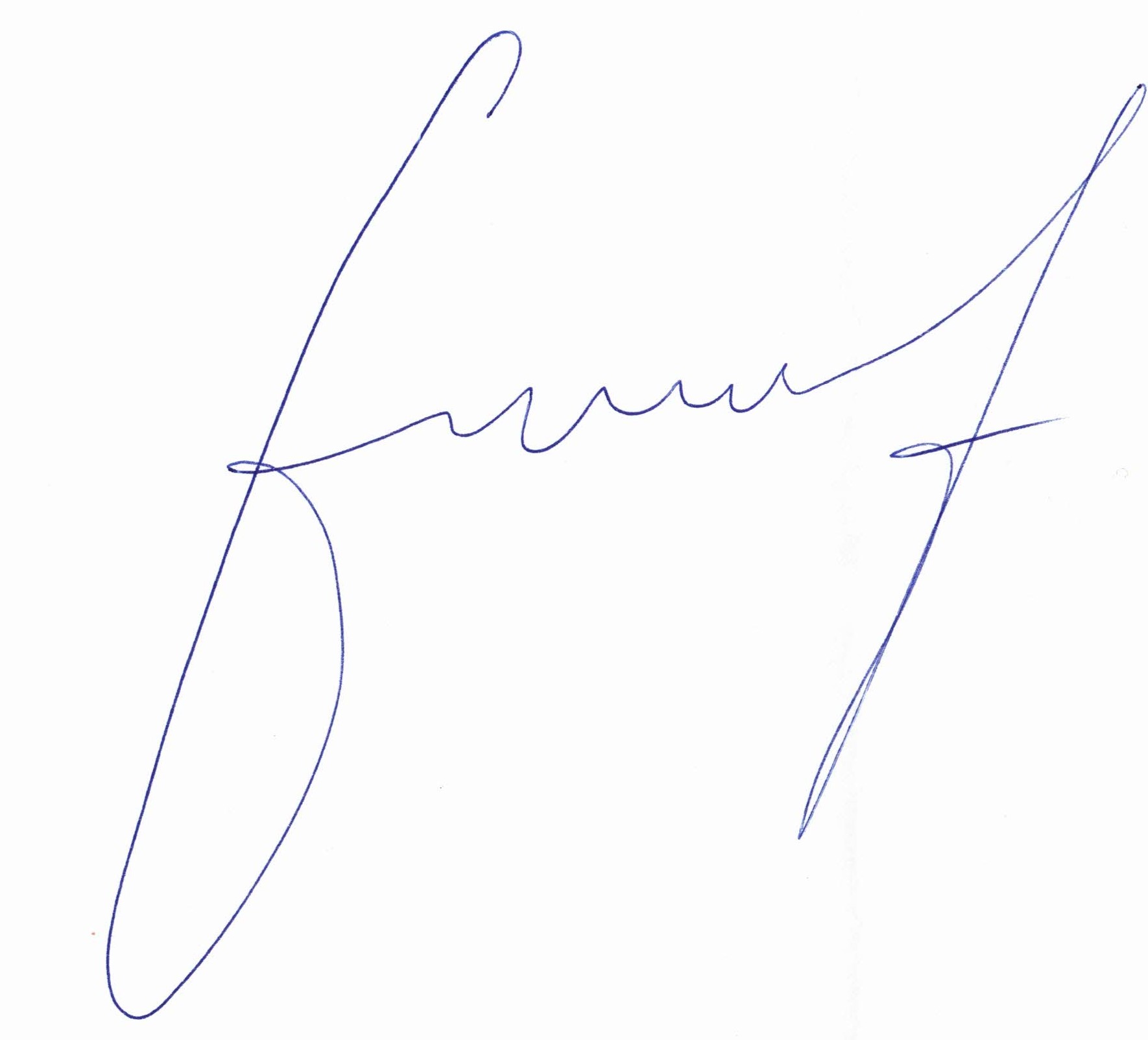 ПРИЛОЖЕНИЕОПИС НА РАЗПРЕДЕЛЕНИТЕ МАСИВИ ЗА ПОЛЗВАНЕ И ВКЛЮЧЕНИТЕ В ТЯХ ИМОТИза стопанската 2023/2024 годиназа землището на с. Злокучене, ЕКАТТЕ 31214, община Септември, област Пазарджик.проект на разпределение, одобрен със заповед № ......../........ г. на директора на Областна дирекция "Земеделие" - гр. ПазарджикПолзвателМасив №Имот с регистрирано правно основаниеИмот с регистрирано правно основаниеИмот по чл. 37в, ал. 3, т. 2 от ЗСПЗЗИмот по чл. 37в, ал. 3, т. 2 от ЗСПЗЗИмот по чл. 37в, ал. 3, т. 2 от ЗСПЗЗСобственикПолзвателМасив №№Площ дка№Площ дкаДължимо рентно плащане в лв.СобственикВИЧИ АГРО ЕООД913.182.869НАПВИЧИ АГРО ЕООД913.652.29522.95ТГАВИЧИ АГРО ЕООД313.630.765СГЛВИЧИ АГРО ЕООД313.620.2832.83МАИВИЧИ АГРО ЕООД413.1590.962ЙВВВИЧИ АГРО ЕООД413.660.3423.42АКАВИЧИ АГРО ЕООД513.440.9559.55ИАСВИЧИ АГРО ЕООД513.450.925ТАГОБЩО за ползвателя (дка)5.5213.87438.74ГАЯ АГРО ООД1311.17010.891108.91ДСГГАЯ АГРО ООД1311.766.49064.90СДСГАЯ АГРО ООД1311.704.801ТТКГАЯ АГРО ООД1311.693.843ДЕМЕТРА 2004 ООДГАЯ АГРО ООД1311.682.496АИПГАЯ АГРО ООД1311.612.371АСБ и др.ГАЯ АГРО ООД1311.642.279КНМГАЯ АГРО ООД1311.622.240ДЕМЕТРА 2004 ООДГАЯ АГРО ООД1311.662.016МСДГАЯ АГРО ООД1311.651.194ГАЯ АГРО ООДГАЯ АГРО ООД1411.9411.448ДЕМЕТРА 2004 ООДГАЯ АГРО ООД1411.1142.78627.86ИАДГАЯ АГРО ООД1411.952.691ИВК и др.ГАЯ АГРО ООД1411.1152.26522.65СТСГАЯ АГРО ООД1411.1131.92119.21СМИГАЯ АГРО ООД4711.6717.229ГАЯ АГРО ООДГАЯ АГРО ООД4711.743.849СИМГАЯ АГРО ООД4711.782.881ЕЛВГАЯ АГРО ООД4711.752.685САПГАЯ АГРО ООД4711.732.400ВСДГАЯ АГРО ООД4711.771.249ИАНГАЯ АГРО ООД4711.720.96011.722.87428.74ДЕМЕТРА 2004 ООД и др.ГАЯ АГРО ООД4811.856.678ГПИГАЯ АГРО ООД4811.906.159НАПГАЯ АГРО ООД4811.884.806ЗГТГАЯ АГРО ООД4811.843.445НИТГАЯ АГРО ООД4811.1542.86428.64СТРГАЯ АГРО ООД4911.894.50011.894.61646.16КГВГАЯ АГРО ООД4911.1592.741ПЪТСТРОЙ ООДГАЯ АГРО ООД4911.1601.768Н.БГАЯ АГРО ООД4911.1611.02610.26СДАГАЯ АГРО ООД5011.936.338АНКГАЯ АГРО ООД5011.922.68811.921.34413.44ДСН и др.ГАЯ АГРО ООД5111.832.928НИГГАЯ АГРО ООД5111.822.108ИАКГАЯ АГРО ООД5111.812.01820.18ГВГГАЯ АГРО ООД5111.801.919МИИГАЯ АГРО ООД5411.1035.68256.82АМТГАЯ АГРО ООД5411.994.318ВЕНЖОР АГРО ООДГАЯ АГРО ООД5411.1002.40324.03ГСДГАЯ АГРО ООД5411.1021.37113.71АКАОБЩО за ползвателя (дка)117.02848.551485.51ГРИЙН МАСТЕР ЕООД114.44.82548.25АКАГРИЙН МАСТЕР ЕООД114.53.29232.92ТЛМГРИЙН МАСТЕР ЕООД114.60.934ПАГГРИЙН МАСТЕР ЕООД213.272.030ГБГГРИЙН МАСТЕР ЕООД712.91.71417.14ПДГГРИЙН МАСТЕР ЕООД712.101.487ОМЕГА АГРО ИНВЕСТ ЕООДГРИЙН МАСТЕР ЕООД712.111.34513.45ДАТОБЩО за ползвателя (дка)4.45111.175111.75ЛАЗАРИНА СПАСОВА ПОПОВА3813.724.671ДПСЛАЗАРИНА СПАСОВА ПОПОВА3813.680.6246.24ВМКЛАЗАРИНА СПАСОВА ПОПОВА2712.323.63036.30ИКСЛАЗАРИНА СПАСОВА ПОПОВА2712.313.079ДПСОБЩО за ползвателя (дка)7.7504.25342.53МИСИЛИМА ООД2214.788.509ЛГТМИСИЛИМА ООД2214.796.35863.58ТКГМИСИЛИМА ООД2314.8211.696ЯГЯМИСИЛИМА ООД2314.753.92939.29АЛИКА ЕООДМИСИЛИМА ООД5511.985.284ЛГТМИСИЛИМА ООД5511.1102.39523.95БВВМИСИЛИМА ООД5511.1081.44414.44ИАТМИСИЛИМА ООД5511.1091.15011.50ГИММИСИЛИМА ООД5511.1070.960АВКМИСИЛИМА ООД5511.1690.1791.79ВСЙМИСИЛИМА ООД6011.1270.766ВДИМИСИЛИМА ООД6214.130.76314.135.19451.94ДСН и др.МИСИЛИМА ООД2511.541.351ВСДМИСИЛИМА ООД2511.530.952ВДИОБЩО за ползвателя (дка)30.28120.649206.49